河海大学高等学历继续教育退学审批表注：1、申请人应认真逐项填写信息，所在教学站（点）应签署意见并加盖公章。 2、申请人需提供身份证正反面复印件，按样本格式签字确认；申请人登录学信网，打印备案表；如果是行业推荐入学，需要写情况说明，单位相关部门应签署意见并加盖公章； 3、申请人所在教学站点应在学院信息管理系统里提出学籍异动申请，经教学管理部门、学籍管理部门逐步审核。教学部门调整教学安排、学籍管理部门办理学籍异动、财务部门办理退费等手续。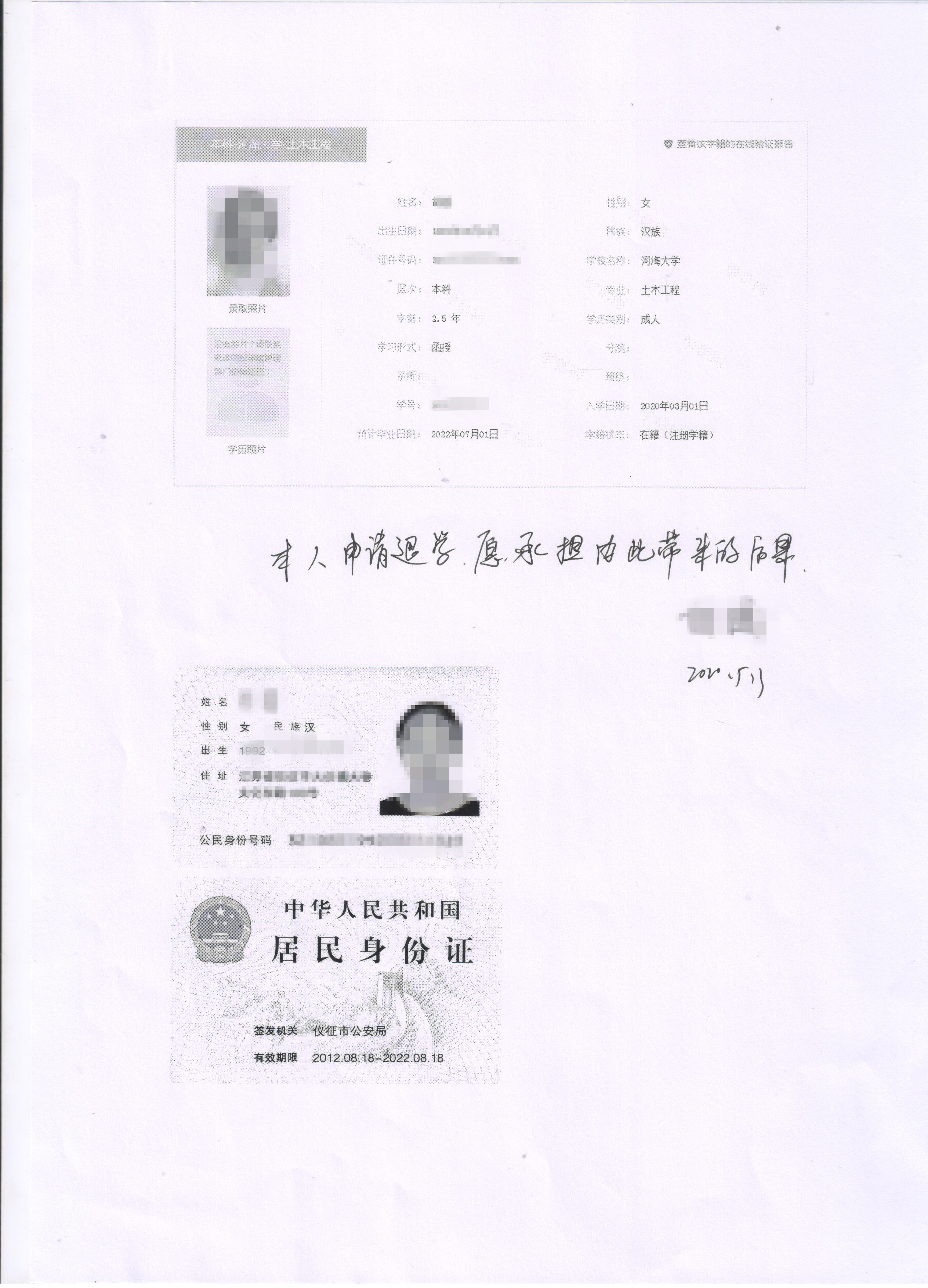 姓名性别入学时间入学时间专业层次学习形式学习形式年级学号所在教学站（点）所在教学站（点）身份证号身份证号联系电话联系电话退学理由退学理由                         申请人签名：              年    月    日                         申请人签名：              年    月    日                         申请人签名：              年    月    日                         申请人签名：              年    月    日                         申请人签名：              年    月    日                         申请人签名：              年    月    日                         申请人签名：              年    月    日教学站（点）意见教学站（点）意见                          签字(章) ：                年    月    日                          签字(章) ：                年    月    日                          签字(章) ：                年    月    日                          签字(章) ：                年    月    日                          签字(章) ：                年    月    日                          签字(章) ：                年    月    日                          签字(章) ：                年    月    日教学部门意见         教学部门意见                                        签字：                年    月    日                               签字：                年    月    日                               签字：                年    月    日                               签字：                年    月    日                               签字：                年    月    日                               签字：                年    月    日                               签字：                年    月    日学籍管理部门意见学籍管理部门意见                               签字：                年    月    日                               签字：                年    月    日                               签字：                年    月    日                               签字：                年    月    日                               签字：                年    月    日                               签字：                年    月    日                               签字：                年    月    日分管领导意见分管领导意见                               签字：                年    月    日                               签字：                年    月    日                               签字：                年    月    日                               签字：                年    月    日                               签字：                年    月    日                               签字：                年    月    日                               签字：                年    月    日院领导意见院领导意见                           签字(章) ：                年    月    日                                                     签字(章) ：                年    月    日                                                     签字(章) ：                年    月    日                                                     签字(章) ：                年    月    日                                                     签字(章) ：                年    月    日                                                     签字(章) ：                年    月    日                                                     签字(章) ：                年    月    日                          